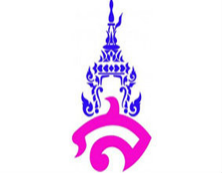 แผนการจัดการเรียนรู้ที่ ๓หน่วยการเรียนรู้ที่ ๒              กาพย์เห่ชมเครื่องคาวหวาน		       เรื่อง กาพย์เห่ชมเครื่องคาวหวานวิชา ภาษาไทย		        ชื่อรายวิชา ภาษาไทย ท ๒๑๑๐๒ 	         กลุ่มสาระการเรียนรู้ ภาษาไทยชั้น มัธยมศึกษาปีที่ ๑	        ภาคเรียนที่ ๒ ปีการศึกษา ๒๕๖๓	         เวลา ๒ คาบ / ๑๐๐ นาทีผู้สอน อาจารย์ภาคภูมิ  คล้ายทองมาตรฐานการเรียนรู้	มาตรฐาน ท ๕.๑ เข้าใจและแสดงความคิดเห็น วิจารณ์วรรณคดีและวรรณกรรมไทยอย่างเห็นคุณค่าและนำมาประยุกต์ใช้ในชีวิตจริง	ตัวชี้วัด           ท ๕.๑  ม ๑/๓	อธิบายคุณค่าของวรรณคดีและวรรณกรรมที่อ่าน	ท ๕.๑  ม ๑/๔	สรุปเนื้อหาวรรณคดีและวรรณกรรมที่อ่านจุดประสงค์การเรียนรู้          ๑ .นักเรียนสามารถบอกรายชื่ออาหารจากเรื่องกาพย์เห่ชมเครื่องคาวหวานได้	๒. นักเรียนสามารถวิเคราะห์และอธิบายคุณค่าของวรรณคดีเรื่อง กาพย์เห่ชมเครื่องคาวหวานได้สาระสำคัญ	กาพย์เห่ชมเครื่องคาวหวานเป็นวรรณคดีที่กล่าวถึงอาหารคาว  ๑๖  ชนิด  คือ  มัสมั่น ยำใหญ่              ตับเหล็กลวก  หมูแนม  ก้อยกุ้ง  แกงเทโพ  น้ำยา  แกงอ่อม  ข้าวหุงเครื่องเทศ  แกงคั่วส้ม  พล่าเนื้อ  ล่าเตียง  หรุ่ม  รังนก  ไตปลา  และแสร้งว่า  (รังนกเป็นทั้งอาหารคาวและอาหารหวาน)  เมื่อกล่าวถึงอาหารชนิดใด   กวีจะพรรณนาเชื่อมโยงไปถึงหญิงคนรักสาระการเรียนรู้           ๑. ความสำคัญของการถอดคำประพันธ์	๒. หลักการถอดคำประพันธ์	๓. การถอดคำประพันธ์	๔. การสรุปความรู้และคุณค่าที่ได้จากเรื่อง คุณลักษณะอันพึงประสงค์        ใฝ่รู้ใฝ่เรียนสมรรถนะสำคัญ         ความสามารถในการคิดกิจกรรมการเรียนรู้        กิจกรรมขั้นนำเข้าสู่บทเรียน (ทบทวนความรู้เดิม)           ๑. ครูสุ่มถามนักเรียนจำนวน ๑๐ คน โดยให้นักเรียนบอกคำศัพท์ยากพร้อมความหมายจากเรื่อง กาพย์เห่ชมเครื่องคาวหวาน          ๒. ครูถามนักเรียน โดยใช้คำถามสำคัญ ดังนี้		๑) นักเรียนทราบหรือไม่ว่า เหตุใดเราจึงต้อง แปลคำศัพท์		๒) นักเรียนคิดว่า การแปลศัพท์ มีความสำคัญอย่างไร กับการเรียนวรรณคดี	๓. ครูเชื่อมโยงเข้าสู่บทเรียน โดยการสรุปความรู้ จากคำตอบของนักเรียน	         กิจกรรมขั้นพัฒนาผู้เรียน (เพิ่มเติมความรู้ใหม่)          ๔. ครูอธิบายความรู้เรื่อง  ความสำคัญของการถอดคำประพันธ์  หลักการถอดคำประพันธ์              ถอดคำประพันธ์จากเรื่องกาพย์เห่ชมเครื่องคาวหวาน พร้อมเปิด Power Point รูปอาหารประกอบและจากนั้นสรุปความรู้และคุณค่าที่ได้จากเรื่อง  กาพย์เห่ชมเครื่องคาวหวาน ให้นักเรียนฟัง	๕. ครูสุ่มเลขที่ ให้นักเรียนบอกรายชื่อ อาหารที่ปรากฏในเรื่อง กาพย์เห่ชมเครื่องคาวหวาน	๖. ครูแจกใบกิจกรรม “รู้เฟื่องเรื่องกาพย์เห่” ให้กับนักเรียน จากนั้นชี้แจงการทำใบกิจกรรม โดยให้นักเรียน จับคู่คำศัพท์กับความหมาย จากเรื่องกาพย์เห่ชมเครื่องคาวหวานให้ถูกต้อง และ ให้นักเรียนเขียนรายชื่ออาหารที่ปรากฏในเรื่องกาพย์เห่ชมเครื่องคาวหวานมา ทั้ง ๑๖ ชนิด	๗. นักเรียนส่งใบกิจกรรม เรื่อง “รู้เฟื่องเรื่องกาพย์เห่” ให้กับครู เมื่อทำเสร็จเรียบร้อยแล้ว	กิจกรรมขั้นรวบยอด (นำไปใช้)          ๘. ครูและนักเรียนร่วมกันอภิปราย สรุปความรู้เรื่อง	ความสำคัญของการถอดคำประพันธ์  หลักการถอดคำประพันธ์ การถอดคำประพันธ์ และการสรุปความรู้และคุณค่าที่ได้จากเรื่องสื่อการเรียนรู้	๑. ใบกิจกรรม  เรื่อง “รู้เฟื่องเรื่องกาพย์เห่”	๒. Power Point รูปอาหารการวัดและประเมินผล	ลงชื่อ................................................ผู้สอน                          บันทึกหลังการสอน        ๑. ผลการสอน........................................................................................................................................................................................................................................................................................................................................................................................................................................................................................................................................................................................................................................................................................................................        ๒. ปัญหาและอุปสรรค........................................................................................................................................................................................................................................................................................................................................................................................................................................................................................................................................................................................................................................................................................................................        ๓. ข้อเสนอแนะ........................................................................................................................................................................................................................................................................................................................................................................................................................................................................................................................................................................................................................................................................................................................                                                                      ลงชื่อ...................................................ผู้สอน                                                                                    (อาจารย์ภาคภูมิ  คล้ายทอง)ความเห็นของหัวหน้ากลุ่มสาระการเรียนรู้วิชาภาษาไทย........................................................................................................................................................................................................................................................................................................................................................................................................................................................................................................................................................................................................................................................................................................................                                                                       ลงชื่อ.........................................................                                                                                                                                                               หัวหน้ากลุ่มสาระการเรียนรู้ภาษาไทยเป้าหมายหลักฐานเครื่องมือวัดเกณฑ์การประเมินสาระสำคัญ  กาพย์เห่ชมเครื่องคาวหวานเป็นวรรณคดีที่กล่าวถึงอาหารคาว  ๑๖  ชนิด  คือ  มัสมั่น ยำใหญ่  ตับเหล็กลวก  หมูแนม  ก้อยกุ้ง  แกงเทโพ  น้ำยา  แกงอ่อม  ข้าวหุงเครื่องเทศ  แกงคั่วส้ม  พล่าเนื้อ  ล่าเตียง  หรุ่ม  รังนก  ไตปลา  และแสร้งว่า  (รังนกเป็นทั้งอาหารคาวและอาหารหวาน)  เมื่อกล่าวถึงอาหารชนิดใด  กวีจะพรรณนาเชื่อมโยงไปถึงหญิงคนรักใบกิจกรรม  เรื่อง รู้เฟื่องเรื่องกาพย์เห่””ประเมินใบกิจกรรม เรื่อง รู้เฟื่องเรื่องกาพย์เห่””ได้คะแนนร้อยละ ๖๐  ขึ้นไปถือว่าผ่านเกณฑ์ตัวชี้วัดท ๕.๑  ม ๑/๓	อธิบายคุณค่าของวรรณคดีและวรรณกรรมที่อ่านท ๕.๑  ม ๑/๔	สรุปเนื้อหาวรรณคดีและวรรณกรรมที่อ่านใบกิจกรรม เรื่อง รู้เฟื่องเรื่องกาพย์เห่””ประเมินใบกิจกรรม เรื่อง รู้เฟื่องเรื่องกาพย์เห่””ได้คะแนนร้อยละ ๖๐  ขึ้นไปถือว่าผ่านเกณฑ์คุณลักษณะอันพึงประสงค์ใฝ่รู้ใฝ่เรียนแบบสังเกตพฤติกรรม            ในชั้นเรียนแบบสังเกตพฤติกรรม  ในชั้นเรียนได้คะแนนร้อยละ ๖๐  ขึ้นไปถือว่าผ่านเกณฑ์สมรรถนะความสามารถในการคิดใบกิจกรรม เรื่อง รู้เฟื่องเรื่องกาพย์เห่””ประเมินใบกิจกรรม เรื่อง รู้เฟื่องเรื่องกาพย์เห่””ได้คะแนนร้อยละ ๖๐  ขึ้นไปถือว่าผ่านเกณฑ์